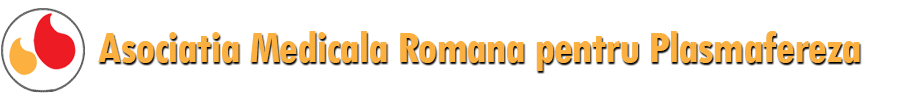 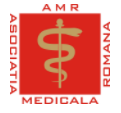 Cursul 2 de Medicina Integrativa si Personalizata: Microbiomul intestinal si bolile alergice pediatrice si ale adultului. Tulburarile de comportament alimentar la copii si adulti. Rolul suplimentelor nutritive si tratamentele personalizate. 22.03.2019Coordonatori curs:Prof. Manole Cojocaru, UTM Bucuresti
Dr. Cristina Mocanu, Finlanda                           
Locul de desfasurare : Aula I.H.Radulescu, a Bibliotecii Academiei Romane
Program : 09:30-17:30 09:30-10:00 Inscrierea participantilor
10:00-10:50 Microbiomul intestinal si bolile alergice respiratorii. Rolul benefic al gemoterapiei, Didi Surcel10:50-11:40 Microbiomul si inflamatia alergica, Georgeta Sinitchi11:40-12:30 Rinosinuzita cronica cu polipi si alergia rinosinusala, Razvan Hainarosie12:30-13:30 Pauza de masa13:30-14:10 De la obiceiuri alimentare la dependentã ca urmare a micromediului si ambientului, Rodica Dragutoiu14:10-15:00 Microbiomul intestinal si bolile alergice, Corneliu Zeana15:00-15:40 Microbiota intestinala si alergiile alimentare, Simona Soare 15:50-16:00 Pauza de cafeaDezbatere cazuri clinice16:00-16:20 Tulburari de comportament alimentar la copil, Arina Demian16:20-16:50 Rolul potential al microbiomului uman in bolile alergice, Manole Cojocaru 16:50-17:20 Simptomatologia alergiilor, microbiomul si nutritia personalizata, Cristina Mocanu 17:20-17:30 Discutii, concluzii, acordarea Certificatelor de AbsolvireCursul este creditat de catre CMR(6), CFR(8).Se acorda Certificate de AbsolvireTaxa de participare: 50 leiPlata se poate face direct in ziua cursului sau prin banca in contul:Asociatiei Medicale Romane pentru Plasmafereza, CUI 29184114Cod IBAN: RO82CECEB00130RON4064611 deschis la CEC BANK SA, SMB Contact: corina.stefan@carpatia.ro 0731180677, mancojocaru@yahoo.com  0723326663